МДОУ «Детский сад №95»Материал для занятий с детьми дома. Подготовительная группа.Задайте ребенку вопросы:— Кто управляет самолетом? (Пилот, летчик)— Кто управляет кораблем? (Капитан)— Кто управляет поездом? (Машинист)— Кто управляет автомобилем? (Шофер, водитель, гонщик)— Колеса из резины (какие они?) Резиновые.— Кабина из железа (какая она?) Железная.— Сиденья из дерева (какие они?) Деревянные.— Окна из стекла (какие они?) Стеклянные.— Руль из пластмассы (какой он?) Пластмассовый.— Сиденья из кожи (какие они?) Кожаные.— Кузов из металла (какой он?) Металлический.— Чехлы из меха (какие они?) МеховыеПрочитайте стихотворение про шофёра: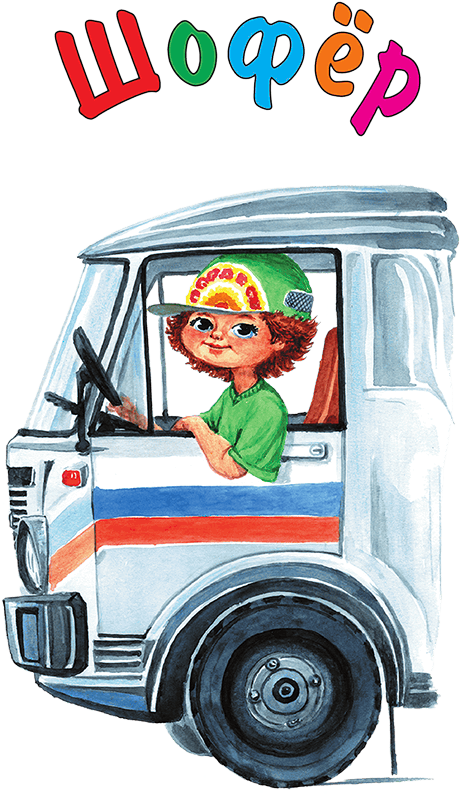 «Шофёры»Шуршат по дорогамВеселые шиныСпешат по дорогамМашины, машины.А в кузове — важные,Срочные грузы:Кирпич и железо,Дрова и арбузы.Работа шоферовТрудна и сложнаНо как она людямПовсюду нужна.автор: Курбан ЧолиевПроизведение для пересказаКалинина Надежда Дмитриевна«Как ребята переходили улицу»Пошли малыши гулять. Дошли до угла, на углу — светофор. Горит в светофоре красный свет — значит, нельзя переходить улицу.Остановились ребята. Ждут, когда зелёный огонёк зажжётся. А машины едут по мостовой друг за другом, и конца не видно машинам. Стоит посреди улицы милиционер. Посмотрел на ребят. Поднял палочку. Остановились машины. Красный свет погас, зажёгся жёлтый, а потом зелёный.Можно улицу переходить.Перешли малыши улицу, стали играть на бульваре. Взял Саша палочку, говорит:— Я милиционер.Загудели машины, поехали ребята-шофёры по улицам. А на перекрёстке стоит Саша-милиционер. Все шофёры его слушаются. Поднимет он палочку — машины остановятся. Махнёт палочкой — машины поедут.Никто друг на друга не наезжает, никто друг друга не толкает. Потому что милиционер за движением следит.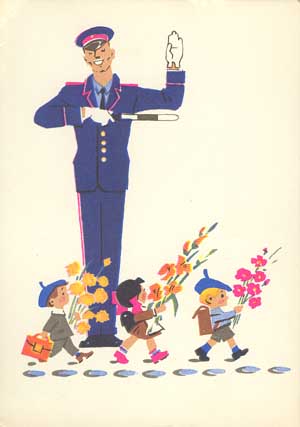 Информационные источники:https://litresp.ru/chitat/ru/%D0%9A/kalinina-nadezhda-dmitrievna/malishi/11https://vesnushkaclub.com/tematicheskie-zanjatija/tematicheskie-nedeli/tematicheskaja-nedelja-transport-ponedelnik/